Оригами – одно из самых универсальных занятий в мире, ведь сложно найти того, кому оно не подойдёт. Для детей это занятие необходимое для развития мелкой моторики, аккуратности, усидчивости, внимательности и логического мышления. Для взрослых – очень простой и доступный каждому способ снять напряжение, расслабиться, отвлечься. Если ты впервые смотришь на лист бумаги с мыслями: «Что же можно из него сделать?», тебе обязательно нужно посетить мероприятия, которое проводит в Станции юных техников педагог дополнительного образования Кветка Наталья Геннадиевна. Ребята под руководством опытного педагога превращают лист бумаги в невероятные изделия: игрушки, подставки под яйца, ракеты и т.д., которые можно использовать в быту. Мероприятия проходят в тёплой и дружественной обстановке. Ребята получают массу положительных эмоций и впечатлений.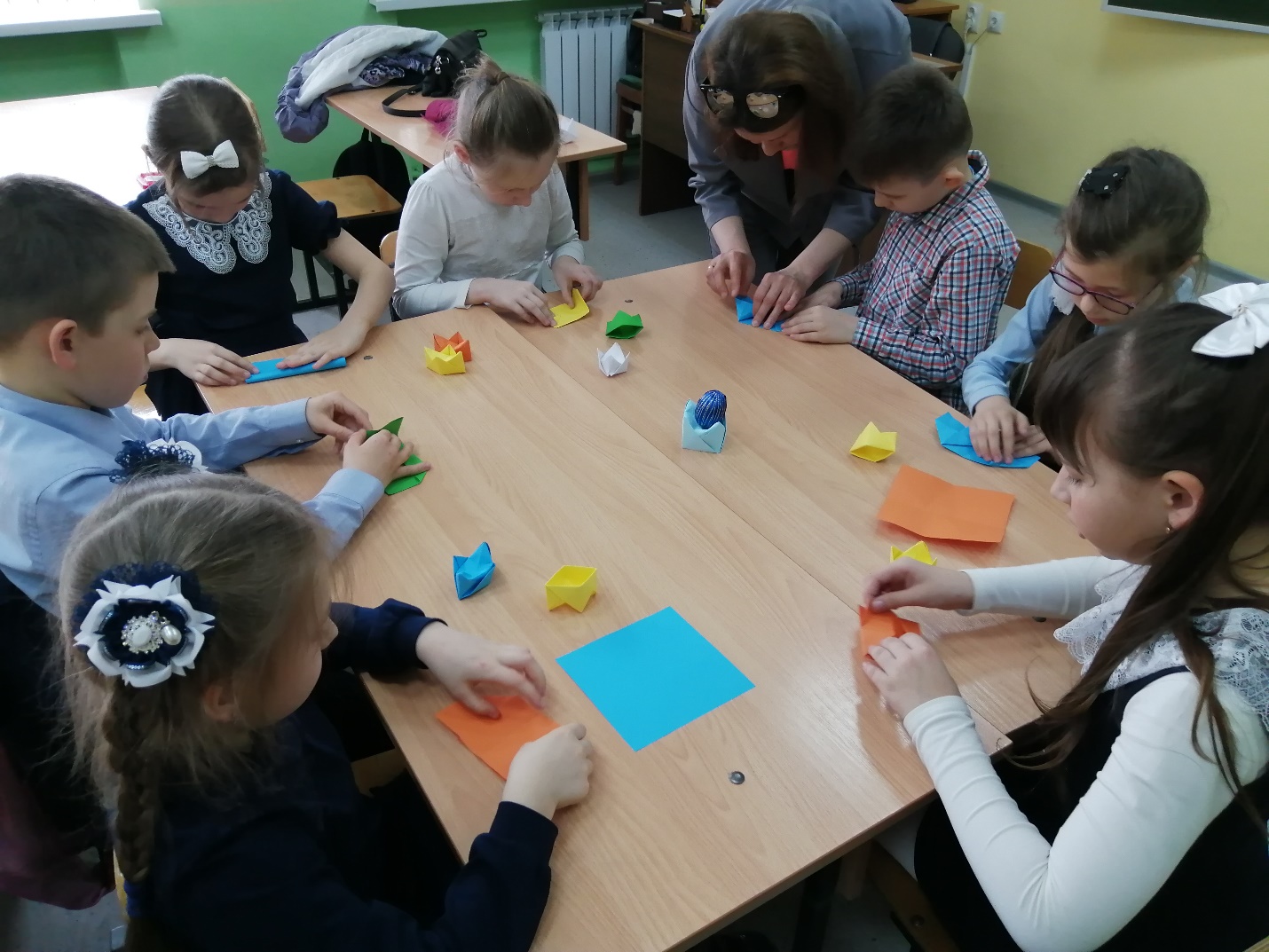 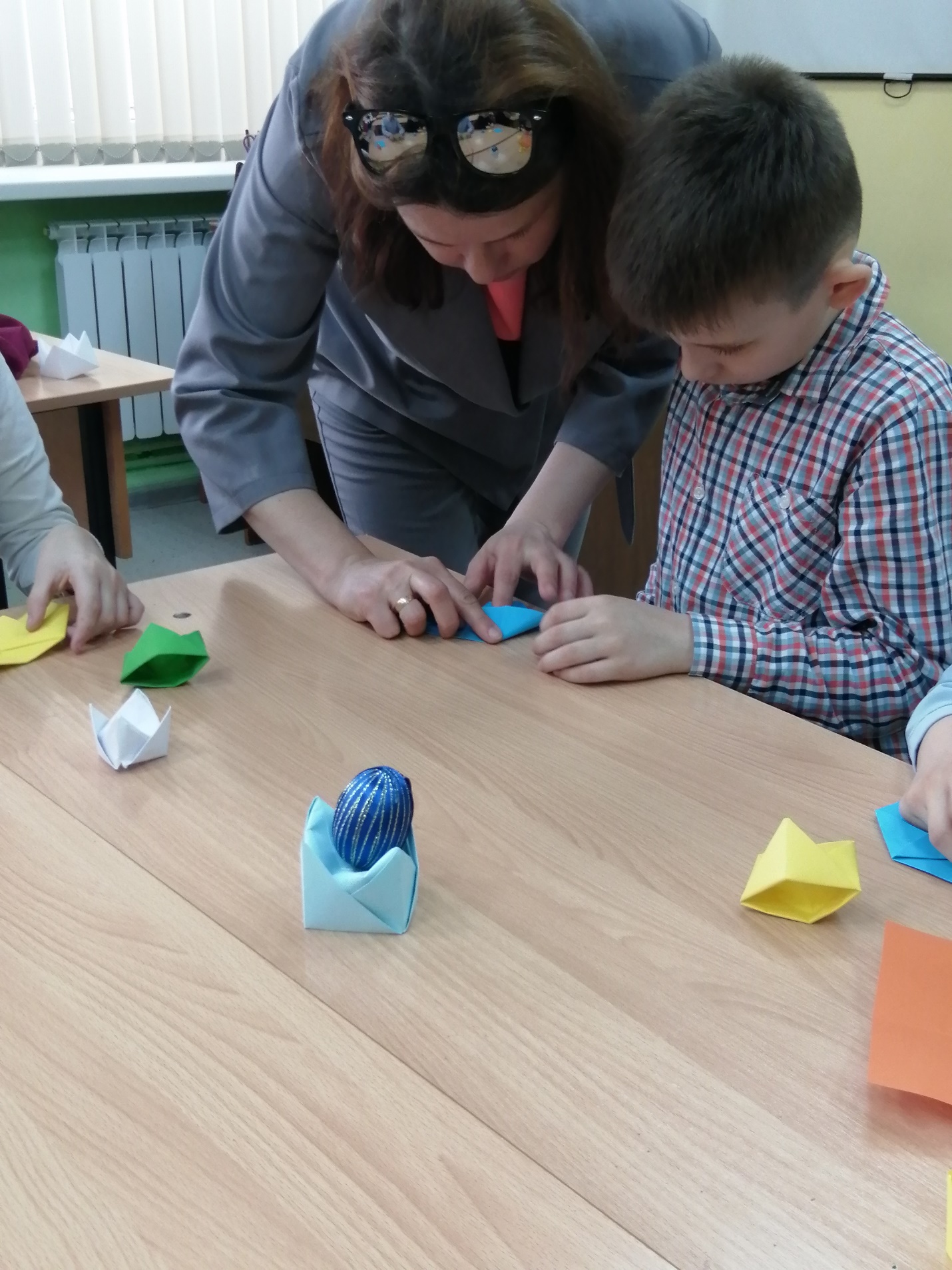 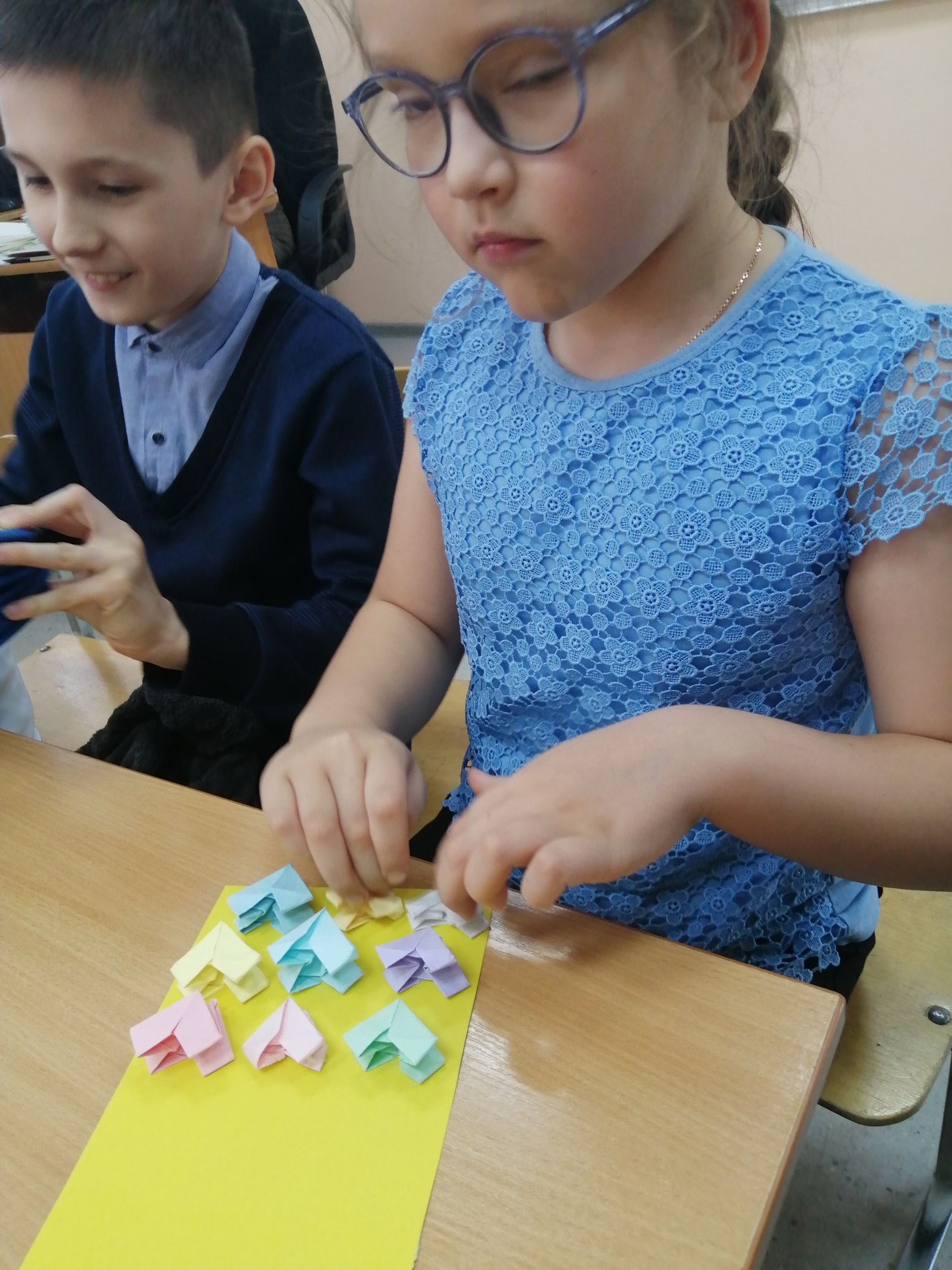 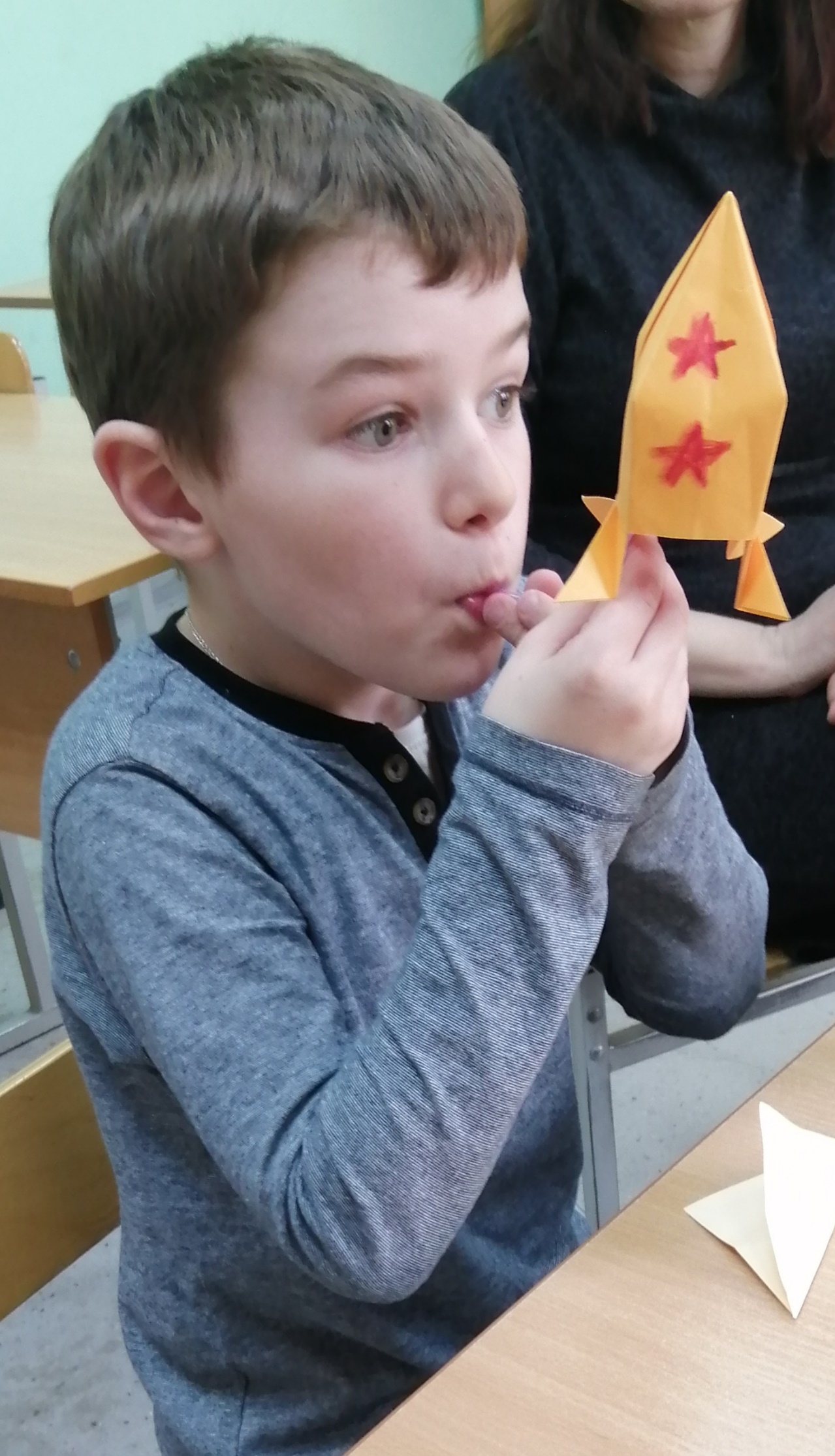 